РЕШЕНИЕ
Глазовской городской Думы
седьмого созыва№ 29	16 декабря 2020 годаО разрешении муниципальному унитарному предприятию «Жилищно-коммунальное управление» муниципального образования «Город Глазов» продажи объектов муниципальной собственностиРуководствуясь Федеральным законом от 06.10.2003 № 131-ФЗ «Об общих принципах организации местного самоуправления в Российской Федерации», Положением «О порядке управления и распоряжения муниципальным имуществом города Глазова», утвержденным решением Глазовской городской Думы от 26.04.2006 № 120, Уставом муниципального образования «Город Глазов», Глазовская городская Дума решает:1. Разрешить муниципальному унитарному предприятию «Жилищно-коммунальное управление» муниципального образования «Город Глазов» продажу объектов муниципальной собственности:2. Провести торги в форме открытого аукциона.Председатель Глазовской городской думы					И.А. Волковгород Глазов«16» декабря 2020 годаГородская Дума муниципального образования «Город Глазов» (Глазовская городская Дума)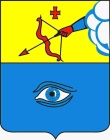 «Глаз кар» муниципал кылдытэтлэн кар Думаез  (Глаз кар Дума)№п/пНаименование объекта, адресКраткая характеристика объектаРыночная стоимость объекта, руб. (в т.ч. НДС 20%) 1.Нежилое помещение по адресу: УР, городской округ «Город Глазов» Глазов город, гаражный участок № 7 территория, строение 1, помещение 39 Нежилое помещение, общей площадью 44,4 кв.м., назначение: нежилое помещение, кадастровый номер 18:28:000000:78793400002.Нежилое помещение по адресу: УР, городской округ «Город Глазов» Глазов город, гаражный участок № 7 территория, строение 1, помещение 40Нежилое помещение, общей площадью 65,6 кв.м., назначение: нежилое помещение, кадастровый номер 18:28:000000:78855100003.Нежилое помещение по адресу: УР, городской округ «Город Глазов» Глазов город, гаражный участок № 7 территория, строение 1, помещение 41Нежилое помещение, общей площадью 62,2 кв.м., назначение: нежилое помещение, кадастровый номер 18:28:000000:78864800004.Нежилое помещение по адресу: УР, городской округ «Город Глазов» Глазов город, гаражный участок № 7 территория, строение 1, помещение 42Нежилое помещение, общей площадью 41,2 кв.м., назначение: нежилое помещение, кадастровый номер 18:28:000000:78823200005.Нежилое помещение по адресу: УР, городской округ «Город Глазов» Глазов город, гаражный участок № 7 территория, строение 1, помещение 44Нежилое помещение, общей площадью 21,7 кв.м., назначение: нежилое помещение, кадастровый номер 18:28:000000:78811700006.Нежилое помещение по адресу: УР, городской округ «Город Глазов» Глазов город, гаражный участок № 7 территория, строение 1, помещение 46Нежилое помещение, общей площадью 22,1 кв.м., назначение: нежилое помещение, кадастровый номер 18:28:000000:78751700007.Нежилое помещение по адресу: УР, городской округ «Город Глазов» Глазов город, гаражный участок № 7 территория, строение 1, помещение 47Нежилое помещение, общей площадью 67,6 кв.м., назначение: нежилое помещение, кадастровый номер 18:28:000000:78775200008.Нежилое помещение по адресу: УР, городской округ «Город Глазов» Глазов город, гаражный участок № 7 территория, строение 1, помещение 50Нежилое помещение, общей площадью 20,2 кв.м., назначение: нежилое помещение, кадастровый номер 18:28:000000:78841600009.Нежилое помещение по адресу: УР, городской округ «Город Глазов» Глазов город, гаражный участок № 7 территория, строение 1, помещение 52Нежилое помещение, общей площадью 20,4 кв.м., назначение: нежилое помещение, кадастровый номер 18:28:000000:787616000010.ЖЭК-3 по адресу: УР, г. Глазов, ул. Пряженникова, 51аЖЭК-3, общей площадью 520 кв.м., назначение: нежилое, кадастровый номер 18:28:000041:1487580000011.Ангар по адресу: УР, г. Глазов, ул. 2-я Набережная, 26Ангар, общей площадью 868 кв.м., назначение: производственное, кадастровый номер 18:28:000001:2013206000012.Здание гаража для спец. машин по адресу: УР, г. Глазов, ул. 2-я Набережная, 26Здание гаража для спец. машин, общей площадью 285 кв.м., назначение: нежилое, кадастровый номер 18:28:000001:464156000013.Склад РСУ по адресу: УР, г. Глазов, ул. Школьная, д. 22аСклад РСУ, общей площадью 120,1 кв.м., назначение: нежилое помещение, кадастровый номер 18:28:000029:1957670000Всего:Всего:Всего:12920000